РАБОЧАЯ ПРОГРАММА учителя ИЗО и технологииНовицкой Анны Олеговныпо учебному предмету «Технология»в 5 классеМодифицированная рабочая программа учебногопредмета«Технология с элементами робототехники»5-8 классы (неделимые)  базовыйПрограмма разработана на основе Федерального государственного образовательного стандарта o6щero образования.2022 - 2023 учебный год                                                   ПОЯСНИТЕЛЬНАЯ ЗАПИСКАРабочая программа по курсу «Технология» разработана в соответствии с требованиями к результатам освоения основной образовательной программы основного общего образования, предусмотренным федеральным государственным образовательным стандартом основного общего образования второго поколения.Программа включает общую характеристику курса «Технология», личностные, метапредметные и предметные результаты его освоения, содержание курса, примерное тематическое планирование с определением основных видов учебной деятельности, описание учебно- методического и материально-технического обеспечения образовательного процесса, планируемые результаты изучения учебного предмета.Программа составлена на основе следующих учебников:Технология: 5 класс: учебник для учащихся общеобразовательных учреждений / Н.В.Синица, П.С.Самородский, В. Д. Симоненко, О.В.Яковенко. – 4-е изд., перераб. - М. : Вентана- Граф, 2013, - 208 с.: ил. ISBN 978-5-360-04383-6Технология: 6 класс: учебник для учащихся общеобразовательных учреждений / Н.В.Синица, П.С.Самородский, В. Д. Симоненко, О.В.Яковенко. – 3-е изд., перераб. - М. : Вентана- Граф, 2014, - 208 с.: ил. ISBN 978-5-360-04682-0Технология: 7 класс: учебник для учащихся общеобразовательных учреждений / Н.В.Синица, П.С.Самородский, В. Д. Симоненко, О.В.Яковенко. – 3-е изд., перераб. - М. : Вентана- Граф, 2014, - 208 с.: ил. ISBN 978-5-360-05004-9Технология: 8 класс: учебник для учащихся общеобразовательных учреждений / В. Д. Симоненко, А.А.Электов, Б.А.Гончаров и др.; под ред. В.Д.Симоненко. – М. : Вентана-Граф, 2014, - 176 с.: ил. ISBN 978-5-360-04658-5Технология: Программа: 5-8 классы / (универсальная линия) Н.В.Синица, П.С.Самородский, В.Д.Симоненко, О.В.Яковенко и др. - М. : Вентана-Граф, 2014, - 112 с.: ISBN 978-5-360-04691-2	Технология 5-8 классы рабочие программы по учебникам под ред.В.Д. Симоненко. Модифицированный вариант для неделимых классов/ авт.-сост. Н.П.Литвиненко, О.А.Чельцова, Т.А.Подмаркова. – Волгоград: Учитель, 2018 г.Основными целями изучения курса «Технология» в системе основного общего образования являются:формирование представлений о составляющих техносферы, современном производстве и распространенных в нем технологиях;освоение технологического подхода как универсального алгоритма преобразующей и созидательной деятельности;формирование представлений о технологической культуре производства, развитие культуры труда подрастающего поколения на основе включения обучающихся в разнообразные виды технологической деятельности по созданию личного и общественно значимых продуктов труда;воспитание трудолюбия, бережливости, аккуратности, целеустремленности, предприимчивости, ответственности за результаты своей деятельности, уважительного отношения к людям разных профессий и результатам их труда; воспитание гражданских и патриотических качеств личности;профессиональное самоопределение школьников в условиях рынка труда, формирование гуманистически и прагматически ориентированного мировоззрения, социально обоснованных ценностных ориентаций;формирование у обучающихся опыта самостоятельной проектно-исследовательской деятельности;развитие у обучающихся познавательных интересов, технического мышления, пространственного воображения, интеллектуальных, творческих, коммуникативных и организаторских способностей;овладение необходимыми в повседневной жизни базовыми (безопасными) приемами ручного и механизированного труда с использованием распространенныхинструментов, механизмов и машин, способами управления отдельными видами бытовой техники;овладение	общетрудовыми	и	специальными	умениями,	необходимыми	для проектирования и создания продуктов труда, ведения домашнего хозяйства.Задачи обучения:приобретение знаний о взаимодействии природы, общества и человека, об экологических проблемах и способах их разрешения, о негативных последствиях влияния трудовой деятельности человека, элементах машиноведения, культуры дома, технологии обработки ткани и пищевых продуктов, художественной обработке материалов, об информационных технологиях;воспитание трудолюбия, бережливости, аккуратности, целеустремленности, предприимчивости, ответственности за результаты своей деятельности, уважительного отношения к людям различных профессий и результатам их труда;овладение способами деятельностей:умение действовать автономно: защищать свои права, интересы, проявлять ответственность, планировать и организовывать личностные планы, самостоятельно приобретать знания, используя различные источники;способность работать с разными видами информации: диаграммами, символами, текстами, таблицами, графиками и т. д., критически осмысливать, полученные сведения, применять их для расширения своих знаний;умение работать в группе: устанавливать хорошие взаимоотношения, разрешать конфликтыи т. д.;освоение компетенций – коммуникативной, ценностно-смысловой, культурно-эстетической,социально-трудовой, личностно-саморазвивающейся.Общая характеристика курса «Технология»Обучение школьников технологии строится на основе освоения конкретных процессов преобразования и использования материалов, энергии, информации, объектов природной и социальной среды.Выбор направления обучения учащихся не должен проводиться по половому признаку, а должен исходить из образовательных потребностей и интересов учащихся.Независимо от вида изучаемых технологий содержанием программы предусматривается освоение материала по следующим сквозным образовательным линиям:технологическая культура производства;распространенные технологии современного производства;культура, эргономика и эстетика труда;получение,	обработка,	хранение	и	использование	технической	и	технологической информации;основы черчения, графики, дизайна;элементы домашней и прикладной экономики;знакомство с миром профессий, выбор учащимися жизненных, профессиональных планов;методы технической, творческой, проектной деятельности;основы робототехникиВ процессе обучения технологии учащиеся:ознакомятся:с предметами потребления, потребительной стоимостью продукта труда, материальным изделием или нематериальной услугой, дизайном, проектом, конструкцией;с механизацией труда и автоматизацией производства; технологической культурой производства;с информационными технологиями в производстве и сфере услуг; перспективными технологиями;с функциональными и стоимостными характеристиками предметов труда и технологий; себестоимостью продукции; экономией сырья, энергии, труда;с производительностью труда; реализацией продукции;с рекламой, ценой, налогом, доходом и прибылью; предпринимательской деятельностью; бюджетом семьи;с экологическими требованиями к технологиям производства (безотходные технологии, утилизация и рациональное использование отходов; социальные последствия применения технологий);с понятием о научной организации труда, средствах и методах обеспечения безопасноститруда;культурой труда; технологической дисциплиной; этикой общения на производстве;овладеют:навыками созидательной, преобразующей, творческой деятельности;навыками чтения и составления технической и технологической документации, измеренияпараметров технологического процесса и продукта труда, выбора, моделирования, конструирования, проектирования объекта труда и технологии с использованием компьютера;основными методами и средствами преобразования и использования материалов, энергии и информации, объектов социальной и природной среды;умением распознавать и оценивать свойства конструкционных и природных поделочных материалов;умением	ориентироваться	в	назначении,	применении	ручных	инструментов	и приспособлений;навыками подготовки, организации и планирования трудовой деятельности на рабочем месте; соблюдения культуры труда;навыками организации рабочего места.Место предмета «Технология» в базисном учебном планеУчебный предмет «Технология» является необходимым компонентом общего образования школьников. Его содержание предоставляет обучающимся возможность войти в мир искусственной, созданной людьми среды техники и технологий, называемой техносферой и являющейся главной составляющей окружающей человека действительности.Учебный план составляет 238 часов. В том числе: в 5-7 классах из расчета 2 часа в неделю (по 68 часов в год в каждом классе); в 8 классе – 1 час в неделю (34 часа в год).В результате изучения технологии обучающиеся, независимо от изучаемого направления, получат возможностьознакомиться:с основными технологическими понятиями и характеристиками; технологическими свойствами и назначением материалов;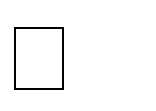 назначением и устройством применяемых ручных инструментов, приспособлений, машин и оборудования;видами и назначением бытовой техники, применяемой для повышения производительности домашнего труда;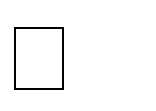 видами, приемами и последовательностью выполнения технологических операций, влиянием различных технологий обработки материалов и получение продукции на окружающую среду и здоровье человека;профессиями и специальностями, связанными с обработкой материалов, созданием изделий из них, получением продукции;со значением здорового питания для сохранения своего здоровья;выполнять по установленным нормативам следующие трудовые операции и работы:рационально организовывать рабочее место;находить необходимую информацию в различных источниках; применять конструкторскую и технологическую документацию;составлять последовательность выполнения технологических операций для изготовления изделий, выполнения работ или получения продукта;выбирать	сырье,	материалы,	пищевые	продукты,	инструменты	и	оборудование	для выполнения работ;конструировать, моделировать, изготавливать изделия;выполнять по заданным критериям технологические операции с использованием ручных инструментов, приспособлений, машин, оборудования, электроприборов;соблюдать безопасные приемы труда и правила пользования ручными инструментами, приспособлениями, машинами, электрооборудованием;осуществлять визуально, а также допустимыми измерительными средствами и приборами контроль качества изготовляемого продукта или изделия;находить и устранять допущенные дефекты;проводить разработку творческого проекта по изготовлению изделия или получения продукта с использованием освоенных технологий и доступных материалов;планировать работы с учетом имеющихся ресурсов и условий; распределять работу при коллективной деятельности;использовать приобретенные знания и умения в практической деятельности и повседневной жизни в целях:понимания ценности материальной культуры для жизни и развития человека; формирования эстетической среды бытия;развития творческих способностей и достижения высоких результатов преобразующей творческой деятельности;получения технико-технологических сведений из разнообразных источников информации; организации индивидуальной и коллективной трудовой деятельности;создания и ремонта изделий или получения продукта с использованием ручных инструментов, приспособлений, машин и оборудования;изготовления изделий декоративно-прикладного искусства для оформления интерьера; контроля качества выполняемых работ с применением измерительных инструментов и приспособлений;выполнения безопасных приемов труда и правил электробезопасности, санитарии, гигиены; оценки затрат, необходимых для создания объекта труда или оказания услуги;построения планов профессионального самоопределения и трудоустройства.Результаты освоения курса «Технология»Обучение в основной школе является второй ступенью технологического образования. Одной из важнейших задач этой ступени является подготовка обучающихся к осознанному и ответственному выбору жизненного и профессионального пути. В результате, обучающиеся должны научиться, самостоятельно формулировать цели и определять пути их достижения, использовать приобретенный в школе опыт деятельности в реальной жизни, за рамками учебного процесса.Изучение технологии в основной школе обеспечивает достижение личностных, метапредметных и предметных результатов.Личностными результатами освоения учащимися основной школы курса «Технология» являются:проявления познавательных интересов и активности в данной области предметной технологической деятельности;	выражение желания учиться и трудиться в промышленном производстве для удовлетворения текущих и перспективных потребностей;развитие трудолюбия и ответственности за качество своей деятельности;	овладение установками, нормами и правилами научной организации умственного и физического труда;	самооценка умственных и физических способностей для труда в различных сферах с позиций будущей социализации;планирование образовательной и профессиональной карьеры;бережное отношение к природным и хозяйственным ресурсам;готовность к рациональному ведению домашнего хозяйства;	проявление	технико-технологического	и	экономического	мышления	при организации своей деятельности.Метапредметными	результатами освоения	выпускниками	основной	школы	курса«Технология» являются:	алгоритмизированное планирование процесса познавательно-трудовой деятельности;	комбинирование известных алгоритмов технического и технологического творчества в ситуациях, не предполагающих стандартного применения одного из них;проявление инновационного подхода к решению учебных и практических задач в процессе моделирования изделия или технологического процесса;	самостоятельная организация и выполнение различных творческих работ по созданию изделий;	приведение примеров, подбор аргументов, формулирование выводов по обоснованию технико-технологического и организационного решения; отражение в устной или письменной форме результатов своей деятельности;	выявление потребностей, проектирование и создание объектов, имеющих потребительную стоимость;	использование дополнительной информации при проектировании и создании объектов, имеющих личностную или общественно значимую потребительную стоимость;	согласование и координация совместной познавательно - трудовой деятельности с другими ее участниками;	объективное оценивание вклада своей познавательно - трудовой деятельности с точки зрения нравственных, правовых норм, эстетических ценностей по принятым в обществе и коллективе требованиям и принципам;	диагностика результатов познавательно–трудовой деятельности по принятым критериям и показателям;	соблюдение норм и правил безопасности познавательно - трудовой деятельности и созидательного труда.Предметными    результатами освоения     учащимися     основной     школы     программы«Технология» являются:В познавательной сфере:   рациональное использование учебной и дополнительной технологической информации для проектирования и создания объектов труда;оценка технологических свойств сырья, материалов и областей их применения;	ориентация в имеющихся и возможных средствах и технологиях создания объектов труда;	распознание видов, назначения материалов, инструментов и оборудования, применяемого в технологических процессах;	владения кодами и методами чтения и способами графического представления технической, технологической и инструктивной информации;	применение общенаучных знаний по предметам естественно-математического цикла в процессе подготовки и осуществления технологического процессов для обоснования и аргументации рациональности деятельности.В трудовой сфере:планирование технологического процесса и процесса труда;подбор материалов с учетом характера объекта труда и технологии;	подбор	инструментов	и	оборудования	с	учетом	требований	технологии	и материально-энергетических ресурсов;	проектирование последовательности операций и составление операционной карты работ;	выполнение технологических операций с соблюдением установленных норм, стандартов и ограничений;	соблюдение норм и правил безопасности труда, пожарной безопасности, правил санитарии и гигиены;	подбор и применение инструментов, приборов и оборудования в технологических процессах с учетом областей их применения;	контроль промежуточных и конечных результатов труда по установленным критериям и показателям с использованием контрольных и измерительных инструментов.В мотивационной сфере:	оценивание своей способности и готовности к труду в конкретной предметной деятельности;	согласование своих потребностей и требований с потребностями и требованиями других участников познавательно–трудовой деятельности;осознание ответственности за качество результатов труда;	наличие экологической культуры при обосновании объектов труда и выполнении работ;	стремление к экономии и бережливости в расходовании времени, материалов, денежных средств и труда.В эстетической сфере:	моделирование	художественного	оформления	объекта	труда	и	оптимальное планирование работ;	эстетическое и рациональное оснащение рабочего места с учетом требований эргономики и научной организации труда;рациональный выбор рабочего костюма и опрятное содержание рабочей одежды.В коммуникативной сфере:	формирование рабочей группы для выполнения проекта с учетом общности интересов и возможностей будущих членов трудового коллектива;оформление	коммуникационной	и	технологической	документации	с	учетом требований действующих нормативов и стандартов;публичная презентация и защита проекта изделия, продукта труда или услуги.В физиолого-психологической сфере:	развитие	моторики	и	координации	движений	рук	при	работе	с	ручными инструментами и выполнении операций с помощью машин и механизмов;	достижение	необходимой	точности	движений	при	выполнении	различных технологических операций;сочетание образного и логического мышления в процессе проектной деятельности.ПЛАНИРУЕМЫЕ РЕЗУЛЬТАТЫ ОСВОЕНИЯ УЧЕБНОГО ПРЕДМЕТАФормируемые универсальные учебные действия.Раздел «Технологии исследовательской, опытнической и проектной деятельности»Ученик  научится:планировать и выполнять учебные и технико-технологические проекты: выявлять и формулировать проблему; обосновывать цель проекта, конструкцию изделия, сущность итогового продукта или желаемого результата; планировать последовательность (этапы) выполнения работ; составлять маршрутную и технологическую карту изготовления изделия; выбирать средства реализации замысла; контролировать ход и результаты выполнения проекта;представлять результаты выполненного проекта: готовить пояснительную записку; пользоваться основными видами проектной документации; представлять спроектированное и изготовленное изделие к защите; защищать проект с демонстрацией спроектированного и изготовленного изделия.Выпускник получит возможность научиться:организовывать и выполнять учебную проектную деятельность на основе установленных норм и стандартов, поиска новых технико-технологических решений; планировать и организовывать технологический процесс с учетом имеющихся ресурсов и условий;осуществлять презентацию, экономическую и экологическую оценку проекта, давать примерную оценку стоимости произведенного продукта как товара на рынке; разрабатывать вариант рекламы для продукта труда.Раздел «Технологии обработки конструкционных материалов»Выпускник получит возможность научиться:находить в учебной литературе сведения, необходимые для конструирования объекта и осуществления выбранной технологии его изготовления;читать технические рисунки, эскизы, чертежи, схемы;выполнять в масштабе чертежи и правильно оформлять технические рисунки и эскизы разработанных объектов;осуществлять технологические процессы создания или ремонта материальных объектов.Выпускник получит возможность научиться:грамотно пользоваться графической документацией и технико-технологической информацией, применяемыми при проектировании, изготовлении и эксплуатации различных технических объектов;осуществлять технологические процессы создания или ремонта материальных объектов, имеющих инновационные элементы.Раздел «Создание изделий из текстильных материалов»Выпускник научится:изготавливать с помощью ручных инструментов и швейной машины простые по конструкции модели швейных изделий, пользуясь технологической документацией;выполнять влажно-тепловую обработку швейных изделий.Выпускник получит возможность научиться:выполнять несложные приемы моделирования швейных изделий; определять и исправлять дефекты швейных изделий;выполнять художественную отделку швейных изделий; изготавливать изделия декоративно-прикладного искусства.Раздел «Кулинария»Выпускник научится:самостоятельно готовить для своей семьи простые кулинарные блюда из сырых и вареных овощей и фруктов, молока и молочных продуктов, яиц, рыбы, мяса, птицы, различных видов теста, круп и макаронных изделий, отвечающие требованиям рационального питания, соблюдая правильную технологическую последовательность приготовления, санитарно- гигиенические требования и правила безопасной работы.Выпускник получит возможность научиться:составлять рацион питания на основе физиологических потребностей организма;выбирать пищевые продукты для удовлетворения потребностей организма в белках, жирах, углеводах, витаминах, минеральных веществах; организовывать свое рациональное питание в домашних условиях; применять различные способы обработки пищевых продуктов в целях сохранения в них питательных веществ;экономить электрическую энергию при обработке пищевых продуктов; оформлять приготовленные блюда, сервировать стол; соблюдать правила этикета за столом;определять виды экологического загрязнения пищевых продуктов; оценивать влияние техногенной сферы на окружающую среду и здоровье человека;выполнять мероприятия по предотвращению негативного влияния техногенной сферы на окружающую среду и здоровье человека.Раздел «Современное производство и профессиональное самоопределение»Выпускник научится:планировать варианты личной профессиональной карьеры и путей получения профессионального образования на основе соотнесения своих интересов и возможностей с содержанием и условиями труда по массовым профессиям и их востребованностью на региональном рынке труда.Выпускник получит возможность научиться:планировать профессиональную карьеру;рационально выбирать пути продолжения образования или трудоустройства; ориентироваться в информации по трудоустройству и продолжению образования;оценивать свои возможности и возможности своей семьи для предпринимательской деятельности.Контроль за результатами обучения осуществляется в следующих направлениях:тестированиепрактическая работаУчебно-методический комплекс:Программа общеобразовательных учреждений «Технология» – М.: Просвещение, 2015г. Автор-составитель: В.Д. Симоненко.Технология. 5-8 классы. Рабочие программы по учебникам под редакцией В.Д. Симоненко. Модифицированный вариант для неделимых классов. Авторы-составители: Н.П. Литвиненко, О.А. Чельцова, Т.А. Подмаркова. – Волгоград: Учитель, 2018г.Технология. 8 класс: учебник для учащихся ОУ / [В.Д. Симоненко, А.А. Электов, Б.А. Гончаров и др. ]; под ред. В.Д. Симоненко. - М.: Вентана-Граф, 2018г.Технология. 5-11 классы. Проектная деятельность на уроках: планирование, конспекты уроков, творческие проекты, рабочая тетрадь для учащихся / авт. – сост. Н.А. Пономарёва. – Волгоград, учитель, 2015г.Технология. 5-11 классы. Обслуживающий и технический труд: задания для подготовки к олимпиадам / авт. – сост. Н.А. Пономарёва. – Волгоград, учитель, 2018г.                                                                  Тематическое планирование                                                                                             6 класс                                                                           7класс8класс                                          Календарно-тематическое планирование                 Общеобразовательная автономная некоммерческая организация«Гимназия имени Петра Первого»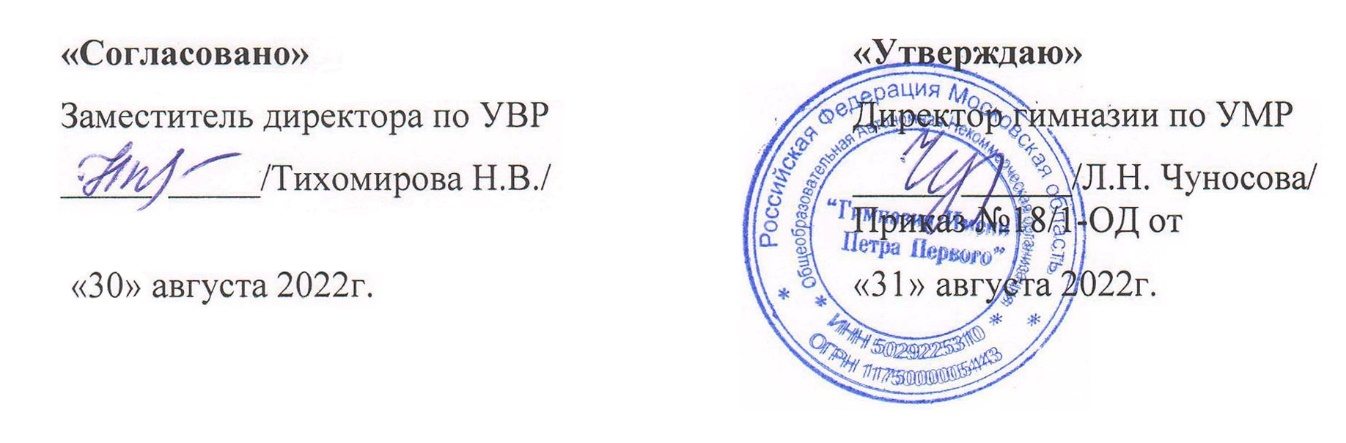 РазделКол-во часовРаздел 1. Технология творческой и опытнической деятельности2чРаздел 2. Кулинарные работы14чРаздел 3. Технология конструкционных материалов16чРаздел 4. Элементы материаловедения2чРаздел 5. Уход за одеждой, ремонт одежды6чРаздел 6. Основы робототехники8чРаздел 7. Художественные ремесла4чРаздел 8. Технология обработки различных материалов6чРаздел 9. Проектная деятельность10чИтого        68 часовРазделКол-во часовРаздел 1. Технология творческой и опытнической деятельности2Раздел 2. Кулинария14Раздел 3. Технология конструкционных материалов16Раздел 4. Конструирование и моделирование одежды.8Раздел 5. Технология домашнего хозяйства.8Раздел 6. Основы робототехники8Раздел 7. Влажно-тепловые работы.2Раздел 8. Проектная деятельность10Итого68 часовРазделКол-во часовРаздел 1. Технология творческой и опытнической деятельности2Раздел 2. Кулинария14Раздел 3. Технология конструкционных материалов16Раздел 4. Интерьер жилого дома14Раздел 5.Ремонт жилого помещения2Раздел 5. Основы робототехники8Раздел 10.Проектная деятельность12Итого68 часовРазделКол-во часовВведение.Раздел 1. Семейная экономика7Раздел 2. Современное производство и самостоятельноесамоопределение5Раздел 3. Технология ведения дома6Раздел 4. Творческие проектные работы.16Итого34 часа5 класс5 класс№урока                                                   Тема урокаТехнология творческой и опытнической деятельности 2чТехнология творческой и опытнической деятельности 2чКулинария 14 часовКулинария 14 часов3-4Вводное занятие. Т.Б. Физиология питания. Санитария и гигиена на кухне. Т.Б.5-6Бутерброды и горячие напитки. Т.Б.7-8Блюда из макаронных изделий. Техника безопасности9-10Приготовление блюд из сырых овощей. Техника безопасности.11-12Приготовление блюд из варёных овощей. Тепловая обработка овощей . Т.Б.13-14Блюда из яиц. Т.Б.15-16Приготовление завтрака. Сервировка стола к завтраку. Т.Б.Технология конструкционных материалов 16чТехнология конструкционных материалов 16ч17-18Предмет «Черчение». Цели и задачи. Инструменты и принадлежности.19-20Рациональные приемы работы чертежными инструментами.21-22Линии чертежа.23-24Линии чертежа.25-26Шрифты чертежные. Цифры и знаки27-28Шрифты чертежные. Цифры и знаки29-30Графическая работа № 1. Линии чертежа31-32Масштабы.Элементы материаловедения 2чЭлементы материаловедения 2ч33-34Классификация	текстильных	волокон.	Натуральные	волокна	растительногопроисхождения. Получение ткани. Т.Б.Уход за одеждой, ремонт одежды 6чУход за одеждой, ремонт одежды 6ч35-36Организация рабочего места для выполнения ручных работ и ВТО, инструменты и приспособления. ТБ при выполнении ручных и утюжильных работ. Т.Б.37-38Ручные работы. Технология выполнения ручных стежков и строчек, технологиявыполнения ВТО работ. Т.Б.39-40Ручные работы. Технология выполнения ручных стежков и строчек, технологиявыполнения ВТО работ. Т.Б.Основы робототехники 8чОсновы робототехники 8ч41-42Введение в курс «Образовательная робототехника». Конструкторы LEGOMindstorms EV3, ресурсный набор.43-44Технология подключения к EV345-46Датчики47-48Программное обеспечениеLEGO® MINDSTORMS® Education EV3Художественные ремесла 4чХудожественные ремесла 4ч49-50Декоративно- прикладное искусство. Т.Б.51-52Декоративно-прикладное искусствоТехнология обработки различных материалов 6чТехнология обработки различных материалов 6ч53-54Инструменты, материалы,   оборудование,   организация   рабочего   места,   подготовкаматериалов к работе. Шаблоны Т.Б.55-56Бумага, ткань, дерево,проволока. Т.Б.57-58Технология соединения деталей между собой. Т.Б.Проектная деятельность 10чПроектная деятельность 10ч59-68Работа над проектами. Защита проектов                                                                     6 класс                                                                     6 класс№ урокаТемаТехнология творческой и опытнической деятельности 2чТехнология творческой и опытнической деятельности 2чКулинария 14часовКулинария 14часов3-4Содержание и задачи курса «Технология» Правила внутреннего распорядка,техники безопасности. Т.Б.5-6Вводное занятие. Техника безопасности при работе с пищевыми продуктами. Видыкруп, их питательная ценность. Т.Б.7-8Кулинарная обработка круп. Определение доброкачественности круп. Сервировкастола к завтраку. Т.Б.9-10Молоко и молочные продукты, их питательная ценность. Технологияприготовления блюд из творога. Т.Б.11-12Сладкие блюда и их классификация. Технология приготовления. Оформлениеготовых блюд. Блюда из жидкого теста Т.Б.13-14Блюда из бисквитного и слоеного теста Технология приготовления. Оформлениеготовых блюд. Т.Б.15-16Составление меню завтрака. Сервировка стола. Оформление готовых блюд. Т.Б.Технология конструкционных материалов 16чТехнология конструкционных материалов 16ч17-18Предмет «Черчение». Цели и задачи. Инструменты и принадлежности.19-20Рациональные приемы работы чертежными инструментами.21-22Линии чертежа.23-24Шрифты чертежные. Цифры и знаки25-26Шрифты чертежные. Цифры и знаки27-28Графическая работа № 1. Линии чертежа.29-30Геометрические построения Деление окружностей на равные части.31-32Построение плоских фигурКонструирование и моделирование одежды 8чКонструирование и моделирование одежды 8ч33-34Виды эскизов. Т.Б.35-36Составление эскиза. Женский, мужской, детский костюмы37-38Изготовление шаблонов39-40Работа с бумагой и тканьюТехнология домашнего хозяйства 8чТехнология домашнего хозяйства 8ч41-42Технологии ухода за жилыми помещениями. Т.Б.43-44Экология и эстетика жилища45-46Цветовые решения в интерьере47-48Освещение. Элементы электротехники. Энергосбережение.Основы робототехники 8 чОсновы робототехники 8 ч49-50Введение в курс «Образовательная робототехника». Конструкторы LEGOMindstorms EV3, ресурсный набор.51-52Технология подключения к EV353-54Датчики55-56Программное обеспечениеLEGO® MINDSTORMS® Education EV3Влажно-тепловые работы 2чВлажно-тепловые работы 2ч57-58Влажно-тепловые работы. Т.Б.Проектная деятельность 10чПроектная деятельность 10ч59-68Выполнение проектных работ. Защита проектов7 класс7 класс№ урокаТемаТехнология творческой и опытнической деятельности 2чТехнология творческой и опытнической деятельности 2чКулинария 14 часовКулинария 14 часов3Вводный урок. Вводный инструктаж по ТБ.4Физиология питания. Правила ТБ при кулинарных работах5-6Виды холодных закусок и блюд из овощей. Салаты из овощей. Т.Б. Санитарно-гигиенические требования при приготовление блюд.7-8Технология приготовления первых блюд. Т.Б.9-10Мясо и мясные продукты. Пр.р. «Блюдо из рубленого мяса» Т.Б.11-12Рыба и морепродукты. Обработка рыбы. Т.Б.13-14Десерт. Т.Б.15-16Сервировка стола к обеду. Элементы этикета. Т.Б.Технология конструкционных материалов 16чТехнология конструкционных материалов 16ч17-18Предмет «Черчение». Цели и задачи. Инструменты и принадлежности.19-20Рациональные приемы работы чертежными инструментами. Линии чертежа.21-22Шрифты чертежные. Цифры и знаки23-24Графическая работа № 1. Линии чертежа25-26Геометрические построения Деление окружностей на равные части.27-28Построение плоских фигур29-30Построение геометрических тел.31-32Построение разверток геометрических тел.Интерьер жилого дома 14чИнтерьер жилого дома 14ч33-34Эстетика и экология жилища35-36Стиль в дизайне интерьера37-38Построение разверток геометрических тел для изготовления элементов мебели39-40Изготовление элементов мебели в объеме41-42Соединение деталей43-44Обивка мебели. Декор.45-46Выстраивание и представление интерьераРемонт жилого помещения 2чРемонт жилого помещения 2ч47-48Черновые и отделочные материалы, расчет.Основы робототехники 8чОсновы робототехники 8ч35-40Введение в курс «Образовательная робототехника». Конструкторы LEGOMindstorms EV3, ресурсный набор.41-42Технология подключения к EV343-52Датчики53-54Программное обеспечениеLEGO® MINDSTORMS® Education EV3Проектная деятельность 12чПроектная деятельность 12ч55-68Выполнение проектных работ по выбору учащихся. Защита проектов                                                              8 класс                                                              8 классСемейная экономика. 7 часовСемейная экономика. 7 часов1Источник повышения благосостояния семьи. Виды предпринимательскойдеятельности. Т.Б.2Способы выявления потребности семьи.3Технология построения семейного бюджета.4Технология построения семейного бюджета5Технология совершения покупок. Способы защиты прав потребителя6Технология ведения бизнеса7Технология ведения бизнеса.Современное производство и самостоятельное самоопределение 5 часовСовременное производство и самостоятельное самоопределение 5 часов8Профессиональное образование. Т.Б.9Внутренний мир человека и профессиональное самоопределение. Т.Б.10Роль темперамента и характера в профессиональном самоопределении. Т.Б.11Психологические процессы, важные для профессионального самоопределения.Т.Б.12Мотивы выбора профессии. Т.Б.Технология конструкционных материалов 8чТехнология конструкционных материалов 8ч13Предмет «Черчение». Цели и задачи. Инструменты и принадлежности.14Рациональные приемы работы чертежными инструментами. Линии чертежа.15Шрифты чертежные. Цифры и знаки16Графическая работа № 1. Линии чертежа17Геометрические построения Деление окружностей на равные части.18Построение плоских фигур19Построение геометрических тел.20Построение разверток геометрических тел.Творческие проектные работы 14чТворческие проектные работы 14ч21-22Проектная деятельность. Выбор и обоснование. Т.Б.23-24Анализ собранной информации. Составление поэтапного плана. Т.Б.25-26Выбор материалов, инструментов. Выполнение проектного продукта. Т.Б.27-28Экономическое обоснование. Выполнение проектного продукта. Т.Б.20-30Выполнение проектного продукта. Т.Б.31-32Рекламный проспект. Выполнение продукта. Т.Б.33-34Защита проекта. Т.Б.